INDICAÇÃO Nº                  Assunto: Solicita que sejam refeitas as faixas de pedestres, na Rua Eloy Argemiro Carniatto com entroncamento na Rua Romeu Augusto Rela,  da Farmanossa até a Mecânica Sesti e Baptistella, e da Mecânica Sesti e Baptistella até a Lanchonete Big Head, no Jardim do Engenho, conforme especifica.Senhor Presidente,CONSIDERANDO, que as faixas de pedestres já existiam nos locais indicados, mas sob condições do tempo as mesmas apagaram-se.CONSIDERANDO, que as faixas de pedestres já estão implantadas, necessita-se de que as mesmas sejam repintadas.CONSIDERANDO, que como as faixas de pedestres encontram-se apagadas, o acesso de um ponto ao outro fica dificultado aos pedestres que precisam atravessar, e ainda sofrem o risco de algum tipo de acidente, devido às más sinalizações das mesmas. INDICO, ao Sr. Prefeito Municipal, nos termos do Regimento Interno desta Casa de Leis, que se digne Sua Excelência determinar ao setor competente da Administração que providencie para que sejam refeitas as faixas de pedestres nos locais referidos.                                     SALA DAS SESSÕES, 10 de maio de 2017.SÉRGIO LUIS RODRIGUESVereador – PPS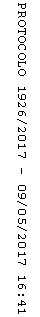 